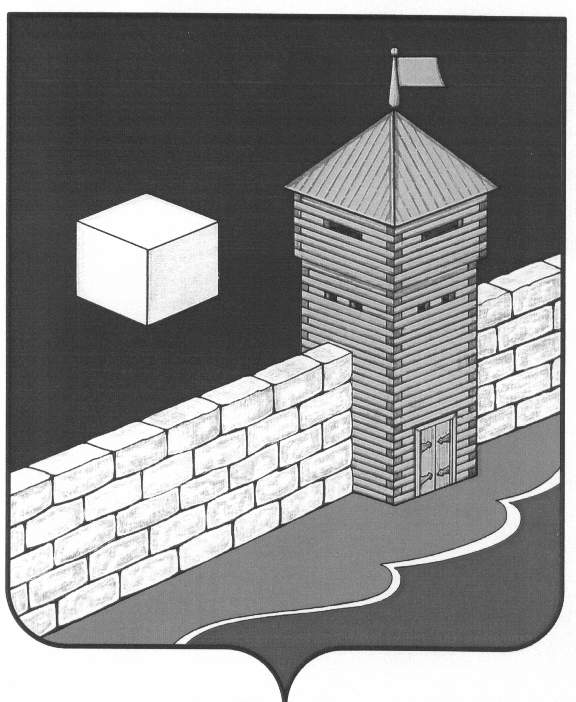 АДМИНИСТРАЦИЯ  НОВОБАТУРИНСКОГО  СЕЛЬСКОГО  ПОСЕЛЕНИЯ                                   ПОСТАНОВЛЕНИЕ 24.12.20419года  № 44 п. Новобатурино Об утверждении муниципальной целевой программы « Основные направления развития жилищно-комунального хозяйства иблагоустройства в Новобатуринскомсельском поселении на 2020 - 2022 год»       В соответствии с Положением о порядке разработки, утверждения и реализации ведомственных целевых программ, утвержденным Постановлением главы Новобатуринского сельского поселения  от 27.04.2010 № 18 , руководствуясь Уставом,Администрация Новобатуринского сельского поселения ПОСТАНОВЛЯЕТ: 1. Утвердить муниципальную  целевую Программу « Основные направления развития жилищно-комунального хозяйства иблагоустройства в Новобатуринском сельском поселении на 2020-2022 годы» (прилагается).2. Настоящее Постановление вступает в силу с 01 января 2020 года.3 Контроль за выполнением настоящего постановления оставляю за собой.Глава Новобатуринского сельского поселения                                                А.М. Абдулин                                                                                                          Утверждена                                                                                                         постановлениемадминистрации Новобатуринского сельского поселения № 44 от 24.12.2019 г. «Основные направления развития жилищно-комунального хозяйства и благоустройства в Новобатуринском сельском поселении на 2020-2022 годы»ПАСПОРТ1. Характеристика проблемы и ее решениепутем реализации мероприятий ПрограммыВ соответствии со ст. 14 Федерального закона "Об общих принципах организации местного самоуправления в Российской Федерации" к вопросам местного значения сельского поселения отнесены:1) сохранение, использование и популяризация объектов культурного наследия (памятников), находящихся в собственности поселения, охрана объектов культурного наследия (памятников) местного (муниципального) значения, расположенных на территории поселения (п. 13 ч. 1);2) организация благоустройства и озеленения территории поселения, Элементом благоустройства улиц поселения является озеленение, представленное газонами, клумбами, декоративными кустарниками и деревьями.3) организация жилищно-коммунального хозяйства в сельском поселении.Вопросы содержания вышеперечисленных объектов внешнего благоустройства, в соответствии с нормативными эксплуатационными требованиями, а также обеспечение их сохранности необходимо решать программными методами ввиду необходимости планирования средств в бюджете  поселения на эти цели.Поэтому необходим комплекс программных мероприятий, направленных на:1) контроль за содержанием улиц, дорог, газонов, преддомовых территорий в соответствии с требованиями действующих нормативов, включающим в себя выполнение работ по их текущему содержанию в летний и зимний периоды года;2) контроль за содержанием зеленых насаждений, включающим обрезку деревьев и кустарников, косьбу газонов, уборку газонов от мусора и стрижку живой изгороди;3 )  контроль за освещением улиц , дороги в темное время суток.4)   ремонт коммунальных сетей поселения.2. Основные цели и задачи ПрограммыОсновной целью Программы является повышение уровня благоустройства территорий поселения в целях обеспечения и улучшения их внешнего вида и улучшения качества жилищно-коммунального хозяйства поселения.Для достижения основной цели должны быть решены следующие задачи:1) осуществление контроля за соблюдением    Правил благоустройства сельского поселения,   утвержденных решением Совета депутатов Новобатуринского  сельского поселения от 12.09.2018 г. № 1582)  капитальный ремонт сетей электроснабжения и сетей жилищно-коммунальной сферы.                 3)  иные задачи в соответствии                     с муниципальными правовыми актами.   3. Ожидаемые результаты реализации Программы1)  обеспечение своевременного восстановления          
нарушенного благоустройства;                          
2)  улучшения качества жизни населения 
3)  улучшение обстановки, создание       
комфортных и безопасных условий для проживания .   4)  улучшение качества  освещения улиц и дорог в темное время суток.5) улучшение качества обслуживания и эксплуатации жилищно-коммунального хозяйства.Целевые показатели и классификаторы:- количество выданных согласований на земляные работы - не менее 3 ;- количество выданных предписаний - не менее 5;- исполнение выданных предписаний - не менее 5 %;- процент выполнения работы по обращениям, поступившим от физических и юридических лиц, связанным с благоустройства и озеленения территории  поселения - 100 %.- процент выполнения осветительных работ-  33,33 %;Финансирование мероприятий программы, указанных в таблице 1, осуществляется за счет средств бюджета поселения.4. Срок реализации ПрограммыРеализация Программы предусматривается в 2020- 2022 год.5. Социальные, экономические и экологическиепоследствия реализации ПрограммыРеализация Программы позволит усилить контроль по соблюдению нормативно-правовых актов органов местного самоуправления в сфере благоустройства и жилищно-коммунального хозяйства как физическими, так и юридическими лицами, что приведет к улучшению экологического состояния окружающей среды, сохранению в надлежащем виде объектов благоустройства, зеленого фонда поселения, а также эффективному использованию их по назначению для нужд и отдыха населения, и окажет благоприятное воздействие на эстетическое культурное воспитание жителей поселения.                       6. Обоснование потребностей в необходимых ресурсахРасчет необходимого объема финансирования формируется на основании утвержденной на 2020-2022 год сметы по благоустройству и жилищно-коммунальному хозяйству.                    7. Описание системы управления реализацией ПрограммыРазработчиком и координатором Программы, а также распорядителем бюджетных средств, выделяемых на реализацию мероприятий Программы, является администрация Новобатуринского сельского поселения.Распорядитель бюджетных средств, выделенных на реализацию мероприятий Программы, несет ответственность за их рациональное использование.Исполнение мероприятий Программы, направленных на осуществление контроля за соблюдением нормативно-правовых актов органов местного самоуправления в сфере благоустройства территории поселения, а также в области охраны окружающей среды, осуществляется посредством выдачи муниципальных заданий.Контроль за выполнением муниципальных заданий возлагается на распорядителя бюджетных средств – администрацию Новобатуринского сельского поселения .Для обеспечения мониторинга и анализа хода реализации Программы и оценки ее эффективности администрация  Новобатуринского сельского поселения согласовывает (уточняет) объем средств, необходимых для реализации мероприятий Программы в очередном финансовом году, и представляет в установленном порядке проект бюджетной заявки на финансирование Программы.Оценка достижения эффективности деятельности по реализации программных мероприятий осуществляется посредством мониторинга на основе индикативных показателей.По истечении срока действия Программы администрация Новобатуринского сельского поселения в установленном порядке предоставляет Главе поселения, предложения о необходимости разработки ведомственной целевой Программы « Основные направления развития жилищно-комунального хозяйства и благоустройства в Новобатуринском сельском поселении на 2020 год».Наименование      
Распорядителя             Администрация Новобатуринского сельского поселения     Наименование      
Программы         Программа «Основные направления развития жилищно-комунального хозяйства и благоустройства в Новобатуринском сельском поселении на 2020-2022 годы»Дата утверждения  программы,        
наименование и номер   соответствующего  нормативного акта  24.12.2019 г. № 44 Об утверждении муниципальной целевой программы « Основные направления развития жилищно-комунального хозяйства иблагоустройства в Новобатуринскомсельском поселении на 2020 - 2022 год»Цель Программы    сохранение и улучшение благоустройства                
территории Новобатуринского сельского поселения  и жилищно-коммунальной хозяйстваЗадачи Программы  1) осуществление контроля за соблюдением              
Правил благоустройства сельского поселения,          
утвержденных решением Совета депутатов Новобатуринского  сельского поселения от 12.09.2018 г. № 1582) капитальный ремонт сетей электроснабжения , водоснабжения, водоотведения, теплоснабжения.                3) иные задачи в соответствии                        
с муниципальными правовыми актами в сфере ЖКХ.   Характеристика    
мероприятий       
программы         В рамках осуществления контроля                       
за соблюдением нормативно-правовых актов              
органов местного самоуправления в сфере               
благоустройства территории Новобатуринского сельского поселения , а    также в области охраны окружающей среды производится: 
работа комиссии по сносу зеленых насаждений;          
работа комиссии по приемке посадок зеленых насаждений;
работа комиссии по приемке восстановленного           
благоустройства; выдача предписаний;                  
согласование ордеров на производство земляных работ;  
ответы на обращения физических и юридических лиц;     
согласование проектов;                                
выдача актов нарушенного благоустройства              
перед началом производства земляных работ.            Сроки реализации  2020  - 2022 год                                              Объемы            
и источники       
финансирования    Общий объем финансирования Программы на 2020 год      
составляет – 124,00 тыс. руб.Из них:- на жилищно-коммунальную сферу – 124,00 тыс.рублей.Общий объем финансирования Программы на 2020,2021 год составляет – 21,2Ожидаемые         
конечные          
результаты        
реализации        
Программы         
и показатели      
социально-        
экономической     
эффективности     
1) обеспечение своевременного восстановления          
нарушенного благоустройства и жилищно- коммунального хозяйства поселения;                          
2) улучшения качества жизни населения 
3) улучшение обстановки, создание       
комфортных и безопасных условий для проживания .   